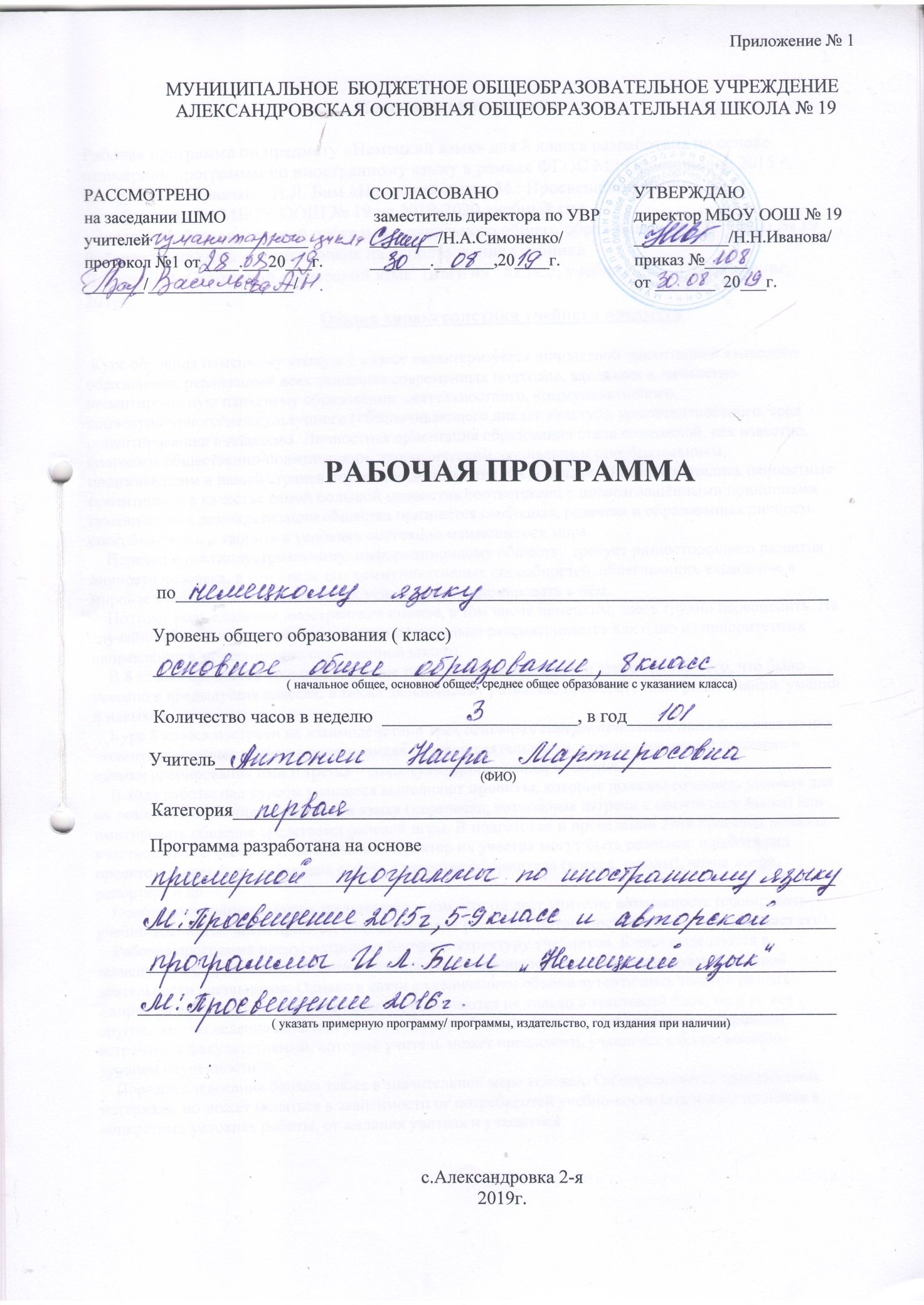  Пояснительная запискаРабочая программа по предмету «Немецкий язык» для 8 класса разработана на основе примерной программы по иностранному языку в рамках ФГОС М.: Просвещение 2015 г, авторской программы   И.Л. Бим «Немецкий язык» М.: Просвещение 2016 г, - учебного плана МБОУ ООШ № 19 на 2019-2020 учебный год- основной образовательной программы начального общего образования МБОУ ООШ № 19Рабочая программа ориентирована на использование учебника Л. Бим, Л.В. Садомовой «Немецкий язык. Шаги 4»   8класс, учебник - М.: Просвещение, 2016г.Общая характеристика учебного предмета Курс обучения немецкому языку в 8 классе характеризуется личностной ориентацией языкового образования, реализацией всех основных современных подходов, входящих в личностно-ориентированную парадигму образования: деятельностного, коммуникативного, социокультурного/межкультурного (обеспечивающего диалог культур), компетентностного, сред ориентированного подходов. Личностная ориентация образования стала возможной, как известно, благодаря общественно-политическим, экономическим, социальным преобразованиям, произошедшим в нашей странев последние десятилетия ХХ и начале ХI века. Сменились ценностные ориентиры, и в качестве самой большой ценностив соответствии с провозглашёнными принципами гуманизации и демократизации общества признаётся свободная, развитая и образованная личность способная жить и творить в условиях постоянно меняющегося мира.    Переход к постиндустриальному, информационному обществу требует разностороннего развития личности человека, в том числе его коммуникативных способностей, облегчающих вхождение в мировое сообщество и позволяющих успешно функционировать в нём.    Поэтому роль владения иностранным языком, в том числе немецким, здесь трудно переоценить. Не случайно обучение иностранным языкам официально рассматривается как одно из приоритетных направлений в модернизации современной школы.    В 8 классе придаётся большое значение повторению, осознанию и закреплению того, что было усвоено в предыдущих классах, а также дальнейшему развитию приобретённых ранее знаний, умений и навыков.    Курс 8 класса построен на взаимодействии трёх основных содержательных линий: первая из них –коммуникативные умения в разных видах речевой деятельности, вторая – языковые средства и навыки оперирования ими и третья – социокультурные знания и умения.    В ходе работы над курсом учащиеся выполняют проекты, которые должны создавать условия для их реального общения на немецком языке (переписка, возможные встречи с носителями языка) или имитировать общение средствами ролевой игры. В подготовке и проведении этих проектов должны участвовать все учащиеся, но степень и характер их участия могут быть разными: к работе над проектом может быть добавлена работа в качестве оформителя (класса, школы), члена жюри, репортёра и др.    Особенность данного курса заключается в том, что он даёт учителю возможность планировать учебно-воспитательный процесс, исходя из своих реальных потребностей, то есть не связывает его.    Рабочая программа предусматривает блочную структуру учебников. Блоки выделяются в зависимости от основного объекта усвоения и от доминирующего вида формируемой речевой деятельности школьников. Однако в связи с увеличением объёма аутентичных текстов разных жанров на данном этапе они, как правило, включаются не только в текстовый блок, но и во все другие, так что деление на блоки условно. Внутри блоков наряду с обязательным материалом встречается факультативный, который учитель может предложить учащимся с более высоким уровнем обученности.    Порядок следования блоков также в значительной мере условен. Он определяется содержанием материала, но может меняться в зависимости от потребностей учебно-воспитательного процесса в конкретных условиях работы, от желания учителя и учащегося.Цели и задачи.    Изучение иностранного языка в 8 классе в соответствии со стандартом направлено на достижение.   Цель  обучения в 8 классе закрепить, совершенствовать и развить дальше приобретенные школьниками ранее языковые и страноведческие знания, как речевые навыки и умения, так и общие и специальные учебные умения, ценностные ориентации, а также сформировать новые с тем, чтобы учащиеся продвинулись дальше в своем практическом овладении немецким языком, продолжали приобщаться к культуре страны изучаемого языка и чтобы все это в своей совокупности обеспечивало средствами учебного предмета образование, воспитание и разностороннее развитие школьников. Задачи :формирование и развитие иноязычной коммуникативной компетенции учащихся (т.е. способности и готовности практически использовать приобретённые ими иноязычные речевые навыки и умения, языковые и страноведческие знания как в наиболее употребительных сферах непосредственного общения с носителями языка, так и опосредовано через письменно фиксированный или звучащий текст) в совокупности ее составляющих – речевой, языковой, социокультурной, компенсаторной, учебно-познавательной;развитиеи воспитание школьников средствами иностранного языка, в частности: понимания важности изучения иностранного языка в современном мире и потребности пользоваться им как средством общения, познания, самореализации и социальной адаптации;воспитание качеств гражданина, патриота; развитие национального самосознания, стремления к взаимопониманию между людьми разных сообществ, толерантного отношения к проявлениям иной культуры, лучшее осознание своей собственной культуры.Место учебного  предмета  Рабочая программа рассчитана на изучение предмета 3 часа в неделю, 102 часа в год (при 35 неделях). В соответствии с годовым календарным учебным графиком на 2019 – 2020 учебный год и в связи с государственными праздниками программа по немецкому языку будет реализована за 101 час.Планируемые результаты:1. Личностные результаты:- формирование дружелюбного и толерантного отношения к проявлениям иной культуры, уважения к личности, ценностям семьи;- формирование выраженной личностной позиции в восприятии мира, в развитии национального самосознания на основе знакомства с жизнью своих сверстников в других странах, с образцами литературы разных жанров, доступными для подростков с учетом достигнутого ими уровня иноязычной подготовки;- приобретение таких качеств, как воля, целеустремлённость, креативность, эмпатия, трудолюбие, дисциплинированность;- совершенствование коммуникативной и общей речевой культуры, совершенствование приобретённых иноязычных коммуникативных умений в говорении, аудировании, чтении, письменной речи и языковых навыков;- существенное расширение лексического запаса и лингвиcтическoгo кругозора;- достижение уровня иноязычной коммуникативной компетенции (речевой, социокультурной, компенсаторной и учебно- познавательной),. позволяющего учащимся общаться как с носителями немецкого языка, так и с представителями других стран, использующих немецкий язык как средство межличностного и межкультурного общения в устной и письменной форме;- осознание возможностей самореализации и самоадаптации, средствами иностранного языка;- более глубокое осознание культуры своего народа и готовность к ознакомлению с ней представителей других стран; осознание себя гражданином своей страны и мира;- готовность отстаивать национальные и общечеловеческие (гуманистические, демократические) ценности, свою гражданскую позицию.2. Метапредметные результаты:Регулятивные универсальные учебные действия• целеполаганию, включая постановку новых целей, преобразование практической задачи в познавательную;• самостоятельно анализировать условия достижения цели на основе учёта выделенных учителем ориентиров действия в новом учебном материале;• планировать пути достижения целей;• устанавливать целевые приоритеты;• уметь самостоятельно контролировать своё время и управлять им.Коммуникативные универсальные учебные действия• учитывать разные мнения и стремиться к координации различных позиций в сотрудничестве;• формулировать собственное мнение и позицию, аргументировать и координировать её с позициями партнёров в сотрудничестве при выработке общего решения в совместной деятельности;• устанавливать и сравнивать разные точки зрения, прежде чем принимать решения и делать выбор;• аргументировать свою точку зрения, спорить и отстаивать свою позицию не враждебным для оппонентов образом;• организовывать и планировать учебное сотрудничество с учителем и сверстниками, определять цели и функции участников, способы взаимодействия; планировать общие способы работы.Познавательные универсальные учебные действия• основам реализации проектно-исследовательской деятельности;• проводить наблюдение и эксперимент под руководством учителя;• осуществлять расширенный поиск информации с использованием ресурсов библиотек и Интернета;• давать определение понятиям;• устанавливать причинно-следственные связи;• основам ознакомительного, изучающего, усваивающего и поискового чтения;• структурировать тексты, включая умение выделять главное и второстепенное, главную идею текста, выстраивать последовательность описываемых событий.3. Предметные результаты:в коммуникативной сфере:• коммуникативная компетенция выпускников (то есть владение немецким языком как средством общения), включающая речевую компетенцию в следующих видах речевой деятельности:говорении:- умение начинать, вести/поддерживать и заканчивать различные виды диалогов в стандартных ситуациях общения, соблюдая нормы речевого этикета", при необходимости переспрашивая, уточняя;- умение расспрашивать собеседника и отвечать на его воопросы, высказывая своё мнение, просьбу, отвечать на предложение собеседника согласием/отказом, опираясь на изученную тематику и усвоенный лексико-грамматический" материал;- участие в полилоге, свободной беседе, обсуждении;- рассказ о себе, своей семье, друзьях, своих интересах и планах на будущее;- сообщение кратких сведений о своём городе/селе, о своей стране и странах изучаемого языка;- описание событий/явлений, умение передавать основное содержание, основную мысль прочитанного или услышанного, выражать своё отношение к прочитанному /услышанному, давать краткую характеристику персонажей;аудировании:- восприятие на слух и понимание речи учителя, одноклассников;- восприятие на слух и понимание основного содержания кратких, несложных аутентичных прагматических аудио- и видеотекстов (прогноз погоды, объявления на вокзале/в аэропорту и др.), умение выделять для себя значимую информацию и при необходимости письменно фиксировать её; восприятие на слух и понимание основного содержания несложных аутентичных аудио- и видеотекстов, относящихся к разным коммуникативным типам речи (описание/ сообщение/рассказ), умение определять тему текста, выделять главные факты в тексте, опуская второстепенные;чтении:- чтение аутентичных текстов разных жанров и стилей, преимущественно с пониманием основного содержания;- чтение несложных аутентичных текстов разных жанров с полным и точным пониманием и с использованием различных приёмов смысловой переработки текста (языковой догадки, анализа, выборочного перевода), умение оценивать полученную информацию, выражать своё мнение;- чтение текста с выборочным пониманием нужной или интеpecyющeй информации;письменной речи:- заполнение анкет и формуляров;- написание поздравлений, личных писем с опорой на образец: умение расспрашивать адресата о его жизни и делах, сообщать то же о себе, выражать благодарность, просьбу, употребляя формулы речевого этикета, принятые в немецкоязычных странах;- составление плана, тезисов устного или письменного сообщения; краткое· изложение результатов проектной деятельности;• языковая компетенция (владение языковыми средствами и действиями с ними):- соблюдение ритмико-интонационных особенностей предложений различных коммуникативных типов (утвердительное, вопросительное, отрицательное, повелительное); правильное членение предложений на смысловые группы;- распознавание и употребление в речи основных значений изученных лексических единиц (слов, словосочетаний, реплик-клише речевого этикета);- знание основных способов словообразования (аффиксаация, словосложение, конверсия);- понимание явления многозначности слов немецкого языка, . синонимии, антонимии и лексической сочетаемости;- распознавание и употребление в речи основных морфолоогических форм и синтаксических конструкций немецкого языка;- знание признаков изученных грамматических явлений (временных форм глаголов, модальных глаголов и их эквивалентов, артиклей, существительных, степеней сравнения прилагательных и наречий, местоимений, числительных, предлогов);- знание основных различий систем немецкого и русского/ родного языков;• социокультурная компетенция:- знание национально-культурных особенностей речевого и неречевого поведения в своей стране и странах изучаемого языка, их применение в различных ситуациях формального и неформального межличностного и межкультурного общения;- распознавание и употребление в устной и письменной речи основных норм речевого этикета (реплик-клише, наиболее распространённой оценочной лексики), принятых в немецкоязычных странах;- знание употребительной фоновой лексики и реалий страны изучаемого языка: распространённых образцов фольклора (скороговорки, считалки, пословицы);- знакомство с образцами художественной и научнопопулярной литературы;- понимание роли владения иностранными языками в современном мире;- представление об особенностях образа жизни, быта, культуры немецкоязычных стран (всемирно известных достопримечательностях, выдающихся людях и их вкладе в мировую культуру);- представление о сходстве и различиях в традициях своей страны и немецкоязычных стран;• компенсаторная компетенция:- умение выходить из трудного положения в условиях дефицита языковых средств при получении и приёме информации за счёт использования контекстуальной догадки, игнорирования языковых трудностей, переспроса, словарных замен, жестов, мимики;в познавательной сфере:- умение сравнивать языковые явления родного и немецкого языков на уровне отдельных грамматических явлений, слов, словосочетаний, предложений;- владение приёмами работы с текстом: умение пользоваться определённой стратегией чтения/аудирования в зависимости от коммуникативной задачи (читать/слушать текст с разной глубиной понимания);- умение действовать по образцу/аналогии при выполнении упражнений и составлении собственных высказываний в пределах тематики основной школы;- готовность и умение осуществлять индивидуальную и совместную проектную работу;- владение умением пользования справочным материалом (грамматическим и лингвострановедческим справочником, двуязычным и толковым словарями, мультимедийными средствами);- владение способами и приёмами дальнейшего самостоятельного изучения немецкого и других иностранных языков;в ценностно-мотивационной сфере:- представление о языке как основе· культуры мышления, средства выражения мыслей, чувств, эмоций;- достижение взаимопонимания в процессе устного и письменного общения с носителями иностранного языка, установления межличностных и межкультурных контактов в доступных пределах;- представление о целостном полиязычном, поликультурном мире, осознание места и роли родного, немецкого и других иностранных языков;в трудовой сфере:- планировать свой учебный труд;в эстетической сфере:- владение элементарными средствами выражения чувств на иностранном языке;- стремление к знакомству с образцами художественного творчества на немецком языке и средствами немецкого языка;в физической сфере:- стремление вести здоровый образ жизни (режим труда и отдыха, питание, спорт, фитнес).Содержание учебного предмета1.Предметное содержание речи (сферы общения и тематика)
          Учащиеся должны уметь общаться со своими зарубежными сверстниками и взрослыми в наиболее распространенных ситуациях указанных ниже сфер общения в рамках следующей тематики.
А. Социально-бытовая сфера (у нас в стране и в немецкоязычных странах)
      Я и мои друзья.
      Кто, где, как провел каникулы.
      Готовимся к поездке в Германию.
      Покупки.
      В немецких семьях готовятся к встрече гостей.
Б. Учебно-трудовая сфера общения (у нас в стране и в немецкоязычных странах) Что нового в школе: новые предметы, новые одноклассники.      Конфликты в школе
      Об изучении иностранных языков.
      Разные типы школ в Германии.В. Социально-культурная сфера общения (у нас в стране и в немецкоязычных странах) Путешествуем по Германии.
      Экскурсия по городу, осмотр достопримечательностей.Тематическое планированиеК/р – контрольная работаС/р –самостоятельная работаТ – тестД – диктантКалендарно – тематическое планирование -8 класс№ п/пНаименование тем, разделовКол-во часовВиды контроля1Прекрасно было летом23К/р 12А сейчас уже школа24Д -1, Т – 2, К/р 13Мы готовимся к поездке по Германии29С/р  - 1, Т -1, К/р – 14Путешествие по Германии25К/р - 2Всего:101 час№п/п№п/пТема урока Кол-во часовВид деятельности учащихсяДата проведенияДата проведения№п/п№п/пТема урока Кол-во часовВид деятельности учащихсяПланФакт                                                                                                 Прекрасно было летом! (23 часа) сентябрь -октябрь                                                                                                  Прекрасно было летом! (23 часа) сентябрь -октябрь                                                                                                  Прекрасно было летом! (23 часа) сентябрь -октябрь                                                                                                  Прекрасно было летом! (23 часа) сентябрь -октябрь                                                                                                  Прекрасно было летом! (23 часа) сентябрь -октябрь                                                                                                  Прекрасно было летом! (23 часа) сентябрь -октябрь                                                                                                  Прекрасно было летом! (23 часа) сентябрь -октябрь 1-21-2Воспоминания о летних каникулах.2Уметь семантизировать лексику по контексту  2.09.20194.09. 201933Где и как проводят летние каникулы немецкие дети?1Уметь употреблять новую лексику  в беседе  и кратких высказываниях по теме 6.09. 201944Мои летние каникулы1Уметь составлять рассказ  с опорой на лексико-смысловую таблицу 9.09. 201955 Наши летние впечатления 1Уметь высказывать о прошедших летних каникулах, делать сообщения на основе иллюстративного материала (возможен проект, реферат)11.09. 201966Молодёжные туристические  базы 1Уметь работать с текстом, осуществляя выборочный перевод, знакомство с лингвострановедческим комментарием. Уметь читать текст с полным пониманием содержания13.09. 201977Месторасположения кемпинга 1Уметь работать с текстом осуществляя поиск определённой информации16.09. 201988Летние шутки 1Уметь воспринимать на слух небольшие рассказы- шутки и решать коммуникативные задачи на основе прослушанного текста18.09. 20199-109-10Прошедшее время (Самостоятельная работа),2Уметь употреблять глаголы в прошедшем времени. Уметь употреблять прошедшее время в устной речи (монолог, диалог) и переводить его на русский язык20.09. 201923.09. 20191111 Входная контрольная работа125.09.201912-1312-13Придаточные предложения времени 2Уметь употреблять придаточные предложения времени в устной и письменной речи27.09. 201930.09. 20191414Встреча друзей после каникул в школьном дворе1Уметь читать полилог, вычленяя из него мини- диалоги, и инсценировать их, вести беседу по аналогии 2.10.20191515Каникулы позади (повторение) 1Понимать речь одноклассников во время беседы о каникулах. Уметь делать сообщение о каникулах (устно, письменно)4.10.201916-16-Где и как немцы предпочитают проводить отпуск?(статистика)1Уметь работать с аутентичной страноведческой информацией: иметь представление о стране изучаемого языка, об отдыхе немцев7.10.201917-17-Творчество Гейне «Лорелея»1Уметь работать с аутентичной страноведческой информацией: иметь представление о творчестве Гейне9.10.201918191819Домашнее чтение 2Уметь работать над отрывками из детских и подростковых книг с целью извлечения нужной информации, уметь отвечать на вопросы, высказывая своё мнение11.10.201914.10.201920-20-Обобщающее повторение116.10.201921 21 Четвертная контрольная работа118.10.2019 22 22 Работа над ошибками 121.10.20192323Повторение  темы: "Прекрасно было летом"123.10.2019                                                                               2.А сейчас уже школа! (24 часа); октябрь – декабрь                                                                               2.А сейчас уже школа! (24 часа); октябрь – декабрь                                                                               2.А сейчас уже школа! (24 часа); октябрь – декабрь                                                                               2.А сейчас уже школа! (24 часа); октябрь – декабрь                                                                               2.А сейчас уже школа! (24 часа); октябрь – декабрь                                                                               2.А сейчас уже школа! (24 часа); октябрь – декабрь                                                                               2.А сейчас уже школа! (24 часа); октябрь – декабрь2425Школы в ГерманииШколы в Германии2Уметь читать текст с полным пониманием содержания, делая обобщения, сравнивая разные факты на основе полученной из текста информации25.10.201928.10.201926-Школьный учитель.Каким его хотят видеть дети?Школьный учитель.Каким его хотят видеть дети?1Уметь читать аутентичный текст, осуществляя поиск нужной информации, делая выписки30.10.20192728Вальдорфские школы- школы без стрессаВальдорфские школы- школы без стресса2Уметь читать текст с полным пониманием, используя словарь, сноски. Знать, как составить план пересказа текста1.11.201911.11.201929Школа будущегоШкола будущего1Уметь рассказать о школе мечты, новых предметах- защитить свой проект. Уметь делать сообщение на основе иллюстративного материала13.11.201930Повторение Повторение 115.11.201931Расписание уроковРасписание уроков1Уметь понимать изученную лексику в определённом контексте и употреблять её в различных ситуациях18.11.201932Школьный обменШкольный обмен1Уметь рассказать о школьном обмене и новых друзьях. Уметь написать письмо своему немецкому другу20.11.201933Изучение иностранных языковИзучение иностранных языков1Уметь составлять рассказ с опорой на лексико- смысловую таблицу 22.11.201934Хорошие результаты в английском языкеХорошие результаты в английском языке1Уметь воспринимать на слух текст по частям с последующим воспроизведением услышанного (с опорой на иллюстрации)25.11.201935-36Будущее времяТестБудущее времяТест2Уметь употреблять глаголы в будущем времени в устной речи27.11.201929.11.20193738-Придаточные определительные предложенияПридаточные определительные предложения2Уметь характеризовать лица и предметы с помощью придаточных определительных предложений2.1220194.12.201939Перед урокомПеред уроком1Уметь воспринимать полилог на слух при различных формах его предъявления и делить его на микродиалоги, инсценируя их6.12201940Проблемы в школе (повторение)Проблемы в школе (повторение)1Понимать сообщения одноклассников во время дисскусии. Уметь высказывать своё мнение о школьных буднях9.12201941Факты документы: система школьного образования в ГерманииФакты документы: система школьного образования в Германии1Уметь работать с аутентичной страноведческой информацией: иметь представление о стране изучаемого языка, о системе образования11.12201942Из немецкой классики. Крысолов из Гамельна. Из немецкой классики. Крысолов из Гамельна. 1Уметь понимать аутентичную страноведческую информацию: иметь представление о немецких сказках, легендах13.122019-4344Домашнее чтениеДомашнее чтение2Уметь работать над шванками- средневековыми текстами сатирического характера: ответы на вопросы по тексту, составление плана по содержанию текста, пересказ16.12201918.12201945Повторение Повторение 120.12201946Четвертная контрольная работаЧетвертная контрольная работа123.12201947 Работа над ошибками Работа над ошибками125.1220193.Мы готовимся к поездке по Германии (29 часов); январь- февраль3.Мы готовимся к поездке по Германии (29 часов); январь- февраль3.Мы готовимся к поездке по Германии (29 часов); январь- февраль3.Мы готовимся к поездке по Германии (29 часов); январь- февраль3.Мы готовимся к поездке по Германии (29 часов); январь- февраль3.Мы готовимся к поездке по Германии (29 часов); январь- февраль3.Мы готовимся к поездке по Германии (29 часов); январь- февраль48Мы готовимся к поездке по ГерманииМы готовимся к поездке по Германии1Уметь распознавать новую лексику и употреблять её в различных ситуациях27.12201949Перед началом путешествия важно изучить картуПеред началом путешествия важно изучить карту1Уметь работать с картой, описывая географическое положение Германии30.12201950-51Что мы возьмём в дорогу? ОдеждаЧто мы возьмём в дорогу? Одежда2Уметь использовать изученную лексику для решения коммуникативных задач в беседе «что мы возьмём в дорогу»13.01.202015.01202052-53Делаем покупки. ЕдаДелаем покупки. Еда2Уметь систематизировать лексику по теме «Еда» 17.01.202020.01.202054ПовторениеПовторение122.01.202055ПутешествиеПутешествие1Уметь составлять рассказ с опорой на лексико- смысловую таблицу24.01.202056-Покупки в ГерманииПокупки в Германии1Уметь рассказывать о покупках в Германии, о лучших местах пребывания в Германии; делать сообщение на основе иллюстративного материала (возможен проект, реферат)27.01.202057Правило для путешествующихПравило для путешествующих1Уметь читать текст, выбирая из него основные факты, деля его на смысловые отрезки29.01.202058Прогноз погоды в ГерманииПрогноз погоды в Германии1Уметь воспринимать на слух текст и передавать основное содержание услышанного31.01.202059ПовторениеПовторение13.02.20206061Приготовление к поездке.Употребление неопределённо_ личного местоимения маннПриготовление к поездке.Употребление неопределённо_ личного местоимения манн2Уметь систематизировать грамматические знания об употреблении неопределённо- личного местоимения манн и придаточных определительных предложений5.02.20207.02.202062-63Относительные местоимения при описании людей, городовОтносительные местоимения при описании людей, городов2Уметь употреблять относительные местоимения во всех падежах при устных и письменных описаниях городов, людей10.02.202012.02.202064-Немецкие друзья готовятся к приёму друзей из РоссииНемецкие друзья готовятся к приёму друзей из России1Уметь составлять диалоги по аналогии с использованием отдельных реплик из полилога. Знать, как составить программу пребывания для гостей. Инсценировать посещение супермаркета во время подготовки к приезду друзей14.02.202065Приготовление к путешествию (повторение)Приготовление к путешествию (повторение)117.02.202066Новая денежная единица в ЕвропеНовая денежная единица в Европе1Иметь представление о стране изучаемого языка, её денежных единицах19.02.202067Творчество БрехтаТворчество Брехта1Рассказать о Б.Брехте и его творчестве. Уметь понять на слух сообщение о выдающихся немецких классиках 21.02.202068ПовторениеПовторение1Уметь использовать изученный материал26.02.20206970-Домашнее чтениеДомашнее чтение2Уметь рассказать стихотворение Г. Гейне «Лорелея» высказать своё мнение. Уметь читать тексты, понимать их содержание, обмениваться мнением 28.02.20202.03.202071Мы делаем сообщениеМы делаем сообщение14.03.202072Грамматический тестГрамматический тест16.03.202073Обобщающее повторениеОбобщающее повторение111.03.202074Четвертная контрольная работаЧетвертная контрольная работа113.03.202075Работа над ошибкамиРабота над ошибками116.03.202076Повторение Повторение 118.03.2020                                                                              4.Путешествие по Германии (25 часа); март- апрель- май                                                                              4.Путешествие по Германии (25 часа); март- апрель- май                                                                              4.Путешествие по Германии (25 часа); март- апрель- май                                                                              4.Путешествие по Германии (25 часа); март- апрель- май                                                                              4.Путешествие по Германии (25 часа); март- апрель- май                                                                              4.Путешествие по Германии (25 часа); март- апрель- май                                                                              4.Путешествие по Германии (25 часа); март- апрель- май77Что мы знаем уже о ФРГ?Что мы знаем уже о ФРГ?1Уметь работать с географической картой, показывать и рассказывать об интересных местах, городах Германии. Уметь составить карту путешествия, схему или план города20.0320207879-Путешествие по БерлинуПутешествие по Берлину2Учить читать тексты разных типов  с помощью сносок и комментария, понимать их30.03.20201.04202080Знакомимся с Баварией. Мюнхен и его достопримечательностиЗнакомимся с Баварией. Мюнхен и его достопримечательности1Уметь читать текст с извлечением информации, вычленяя при этом главные факты и опуская детали3.04202081-82Рейн- самая романтическая река ГерманииРейн- самая романтическая река Германии2Уметь распознавать новую лексику в контексте  и употреблять её в различных словосочетаниях при устных и письменных описаниях6.0420208.04202083Путешествие по РейнуПутешествие по Рейну1Уметь высказываться о городах на Рейне; делать сообщения на основе иллюстративного материала: (возможен проект, реферат)10.04202084-85Путешествие часто начинается с вокзалаПутешествие часто начинается с вокзала2Уметь использовать новую лексику для решения коммуникативных задач: уметь дать справку об отправлении и прибытии поезда, уметь обратить внимание туристов на отдельные достопримечательности города13.04202015.04202086В ресторанеВ ресторане1Уметь воспринимать на слух текст юмористического характера с последующим пересказом. Знать как в устной и письменной речи составить диалог по содержанию песни17.04202087-88Относительные местоимения с предлогамиОтносительные местоимения с предлогами2Уметь употреблять придаточные определительные предложения с относительными местоимениями в родительном и дательном падежах, относительные местоимения с предлогами20.04202022.04202089-90ПассивПассив2Уметь распознавать, употреблять в речи, переводить на русский язык пассив (страдательный залог)24.04202027.0420209192Экскурсия по КёльнуЭкскурсия по Кёльну2Уметь вычленять из полилога микродиалоги, инсценировать их, составлять диалоги по аналогии. Понимать на слух текст о Кёльне и его достопримечательностях знать, как из высказывания составить диалог. Уметь инсценировать поездку по городу.29.0420206. 05202093Нравы и обычаи праздники в Германии Нравы и обычаи праздники в Германии 1Уметь рассказать устно и письменно о значимых праздниках в Германии8.05202094Достопримечательности городов ГерманииДостопримечательности городов Германии1Уметь ориентироваться в вывесках, надписях, понимать их13.05202095Творчество БахаТворчество Баха1Уметь читать текст с полным пониманием содержания15.05202096Домашнее чтениеДомашнее чтение1Уметь читать и анализировать баллады «Перчатка» , «Рыбак», владеть особенностями литературного жанра- новеллы18.05202097Четвертная контрольная работаЧетвертная контрольная работа120.05202098Обобщающее повторение за учебный курс 8 классаОбобщающее повторение за учебный курс 8 классаУметь рассказать о значительных городах германии. Понимать на слух тексты о выдающихся классиках Германии. Уметь составить план поездки. Уметь работать с картой Германии. Знать нравы , обычаи, праздники Германии22.05202099Годовая контрольная работаГодовая контрольная работа125.052020100Итоговый тестИтоговый тест127.052020101 Работа над ошибками Работа над ошибками129.052020